Директор ООО «Антарес-Строй»                                               Неверов А. А.ООО "Антарес-Строй"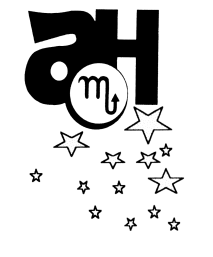 618400, Пермский край, г. Березники, ул. Черняховского, 110618400, Пермский край, г. Березники, ул. Черняховского, 110618400, Пермский край, г. Березники, ул. Черняховского, 110618400, Пермский край, г. Березники, ул. Черняховского, 110тел. (3424) 22-82-34, 278243, 27-83-28тел. (3424) 22-82-34, 278243, 27-83-28тел. (3424) 22-82-34, 278243, 27-83-28antares59@rambler.rusuper.antares59@yandex.ruотдел снабжения: antares.com@list.ru  тел:89197102010  МаринаПРАЙС-ЛИСТ  на краски и грунтовки водно-дисперсионные акриловые марки "АНТАРЕС" ПРАЙС-ЛИСТ  на краски и грунтовки водно-дисперсионные акриловые марки "АНТАРЕС" ПРАЙС-ЛИСТ  на краски и грунтовки водно-дисперсионные акриловые марки "АНТАРЕС" ПРАЙС-ЛИСТ  на краски и грунтовки водно-дисперсионные акриловые марки "АНТАРЕС" ПРАЙС-ЛИСТ  на краски и грунтовки водно-дисперсионные акриловые марки "АНТАРЕС" Краски и грунтовки водно-дисперсионные акриловые марки "АНТАРЕС".                                                   ДЛЯ РЕМОНТАКраски и грунтовки водно-дисперсионные акриловые марки "АНТАРЕС".                                                   ДЛЯ РЕМОНТАКраски и грунтовки водно-дисперсионные акриловые марки "АНТАРЕС".                                                   ДЛЯ РЕМОНТАКраски и грунтовки водно-дисперсионные акриловые марки "АНТАРЕС".                                                   ДЛЯ РЕМОНТАКраски и грунтовки водно-дисперсионные акриловые марки "АНТАРЕС".                                                   ДЛЯ РЕМОНТАНаименованиеФасовкаЕд.изм.Цена, рублейКраска интерьерная для внутренних работшт.1250,00Краска интерьерная для внутренних работшт.750,00Краска интерьерная для внутренних работшт.620,00Краска интерьерная для внутренних работшт.270,00Краска интерьерная для внутренних работ3кгшт.165,00Краска влагостойкая интерьерная для стен и потолков супербелаяшт.1500,00Краска влагостойкая интерьерная для стен и потолков супербелаяшт.900,00Краска влагостойкая интерьерная для стен и потолков супербелаяшт.730,00Краска влагостойкая интерьерная для стен и потолков супербелаяшт.310,00Краска влагостойкая интерьерная для стен и потолков супербелая3кгшт.190,00Краска влагостойкая интерьерная для стен и потолковшт.1300,00Краска влагостойкая интерьерная для стен и потолковшт.780,00Краска влагостойкая интерьерная для стен и потолковшт.630,00Краска влагостойкая интерьерная для стен и потолковшт.260,00Краска влагостойкая интерьерная для стен и потолков3кгшт.160,00Краска "Профессионал" для повышенной влажностишт.1525,00Краска "Профессионал" для повышенной влажностишт.950,00Краска "Профессионал" для повышенной влажностишт.750,00Краска "Профессионал" для повышенной влажностишт.310,00Краска "Профессионал" для повышенной влажности3кгшт.200,00Краска фасадная шт.1780,00Краска фасадная шт.1070,00Краска фасадная шт.860,00Краска фасадная шт.360,00Краска фасадная 3кгшт.220,00Грунтовка укрепляющая универсальная для внутренних и внешних работ30лшт.1320,00Грунтовка укрепляющая универсальная для внутренних и внешних работшт.450,00Грунтовка укрепляющая универсальная для внутренних и внешних работшт.230,00Грунтовка укрепляющая для внутренних работ30лшт.1300,00Грунтовка укрепляющая для внутренних работшт.430,00Грунтовка укрепляющая для внутренних работшт.220,00Грунтовка глубокого проникновения для внутренних и внешних работ30лшт.1620,00Грунтовка глубокого проникновения для внутренних и внешних работшт.540,00Грунтовка глубокого проникновения для внутренних и внешних работшт.270,00Бетонконтакт для внутренних и внешних работшт.900,00Бетонконтакт для внутренних и внешних работшт.460,00СОСТАВЫ ОГНЕЗАЩИТНЫЕСОСТАВЫ ОГНЕЗАЩИТНЫЕСОСТАВЫ ОГНЕЗАЩИТНЫЕСОСТАВЫ ОГНЕЗАЩИТНЫЕСОСТАВЫ ОГНЕЗАЩИТНЫЕСостав огнезащитный "АНТАРЕС интерьер" для путей эвакуациикг.110,00110,00Состав огнезащитный "АНТАРЕС интерьер" для путей эвакуациикг.110,00110,00Состав огнезащитный "АНТАРЕС пол"(с повышенной износостойкостью) для путей эвакуациикг.210,00210,00Состав огнезащитный "АНТАРЕС пол"(с повышенной износостойкостью) для путей эвакуациикг.210,00210,00Состав огнезащитный "АНТАРЕС пол"(с повышенной износостойкостью) для путей эвакуациикг.210,00210,00Состав огнезащитный вспучивающийся для металла "АНТАРЕС-ОВС-М"EI-60кг.240,00240,00Состав огнезащитный вспучивающийся для металла "АНТАРЕС-ОВС-М"EI-60кг.240,00240,00Огнебиозащитный состав для древесины "АНТАРЕС-ОБС-Д"кг.110,00110,00Огнебиозащитный состав для древесины "АНТАРЕС-ОБС-Д"кг.110,00110,00Огнебиозащитный состав для древесины "АНТАРЕС-ОБС-Д"кг.110,00110,00Период действия с 01.07.2019 г.Период действия с 01.07.2019 г.